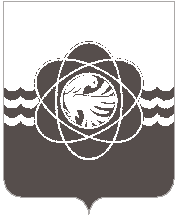  П О С Т А Н О В Л Е Н И Еот 07.06.2022 № 391            В связи с кадровыми изменениями,Администрация муниципального образования «город Десногорск» Смоленской области постановляет:	1. Внести в постановление Администрации муниципального образования «город Десногорск» Смоленской области от 29.12.2017 № 1369 «О создании трехсторонней территориальной комиссии по регулированию социально-трудовых отношений в муниципальном образовании «город  Десногорск» Смоленской области» следующее изменение:	- Приложение «Состав трехсторонней территориальной комиссии по регулированию социально-трудовых отношений в муниципальном образовании «город  Десногорск» Смоленской области» изложить в новой редакции (приложение).2. Отделу информационных технологий и связи с общественностью (Е.М. Хасько) разместить  настоящее постановление на официальном сайте Администрации муниципального образования «город Десногорск» Смоленской области в сети «Интернет».3. Контроль исполнения настоящего постановления возложить на заместителя Главы муниципального образования по социальным вопросам З.В. Бриллиантову.Глава муниципального образования«город Десногорск» Смоленской области                                             А.А. НовиковПриложениек постановлению Администрациимуниципального образования «городДесногорск» Смоленской областиот 07.06.2022 № 391УТВЕРЖДЕНпостановлением Администрациимуниципального образования «городДесногорск» Смоленской областиот «29» декабря 2017 № 1369СОСТАВтрехсторонней территориальной комиссии по регулированию социально-трудовых отношений в муниципальном образовании «город  Десногорск» Смоленской областиПредставители Администрации муниципального образования «город Десногорск» Смоленской областиПредставители профсоюзных организацийПредставители работодателейО внесении изменения в постановление Администрации муниципального образования «город Десногорск» Смоленской области     от 29.12.2017 № 1369 «О создании трехсторонней территориальной комиссии по регулированию социально-трудовых отношений в муниципальном образовании «город Десногорск» Смоленской области»Бриллиантова Злата Валерьевна-Заместитель Главы муниципального образования по социальным вопросам, координатор трехсторонней территориальной комиссии по регулированию социально-трудовых отношений в муниципальном образовании «город  Десногорск» Смоленской области.Заверич Антон Владимирович-Начальник юридического отдела Администрации муниципального образования «город Десногорск» Смоленской области, координатор трехсторонней территориальной комиссии;Петрулина Татьяна Викторовна-Начальник отдела экономики и инвестиций Администрации муниципального образования «город Десногорск» Смоленской области;Соловьёв Александр Витальевич-председатель Комитета по городскому хозяйству и промышленному комплексу Администрации муниципального образования «город Десногорск» Смоленской области;Занкович Юлия Александровна-Главный специалист управления делами Администрации муниципального образования «город Десногорск» Смоленской области, секретарь трехсторонней территориальной комиссии.Егорушкин Сергей Владимирович-Председатель профсоюзной организации АО «Атомтранс»;Сметанина Надежда Викторовна-Председатель Десногорской городской организации профсоюза работников образования и науки, координатор трехсторонней территориальной комиссии;Хомяков Игорь Михайлович-руководитель приёмной Общественного Совета Госкорпорации «Росатом» в г. Десногорске.Алейников Андрей Николаевич-Директор МБУ «Служба благоустройства» муниципального образования «город Десногорск» Смоленской области;Черных Наталья Сергеевна-Директор СОГБОУ СПО «Десногорский энергетический колледж», координатор трехсторонней территориальной комиссии;Штаний Лидия Владимировна-Заместитель начальника ФГБУЗ «Медико-санитарная часть № 135» ФМБА России.